CONVOCATORIA A SESIÓN ORDINARIA DE LAJUNTA DE GOBIERNO LOCALExpediente 54/2023En virtud de las facultades que legalmente me están conferidas, he dispuesto convocar a la Junta de Gobierno Local de esta Corporación a sesión ordinaria que tendrá lugar, en primera convocatoria, el día 21 de noviembre de 2023 a las 09:30 horas, en el Despacho oficial de la Alcaldesa-Presidenta, al objeto de deliberar y resolver sobre el orden del día que más abajo se indica. De no concurrir la mayoría absoluta de sus componentes, se celebrará en segunda convocatoria, una hora después de la señalada para la primera, siendo suficiente la asistencia de la tercera parte de sus miembros y, en todo caso, un número no inferior a tres.ORDEN DEL DÍANº 1/415/2023.- Aprobación del acta correspondiente a la sesión ordinaria celebrada el día 14 de noviembre de 2023.ALCALDÍA, COMUNICACIÓN, PROTOCOLO, RELACIONES INSTITUCIONALESNº 2/416/2023.- AJ 73/21.- Dar cuenta de Sentencia Nº 545. Recurso de Apelación Nº 112/2023. Demandante: Grupo Municipal Partido Popular.Nº 3/417/2023.- AJ 39/22.- Dar cuenta de Sentencia Nº 320/2023. Procedimiento Abreviado 719/2022. Demandante: A.V.L.R.CONCEJALIA DE DESARROLLO URBANO, CONTRATACIÓN Y COMPRAS, MEDIO AMBIENTE Y SOSTENIBILIDAD Y PATRIMONIONº 4/418/2023.- CON 118/21.- Propuesta de resolución culpable del contrato de “Obras de construcción de un complejo deportivo para la práctica de rugby”.Nº 5/419/2023.- CON 56/22.- Propuesta de incoación expediente de imposición de penalidad por incumplimiento de plazos de entrega en los lotes 1,2 y 3 del contrato de “Suministro mediante arrendamiento financiero, de vehículos con destino a diversos departamentos municipales”.Nº 6/420/2023.- CON 37/23.- Propuesta de adjudicación del expediente de contratación de los “Servicios de comedor y auxiliares domésticas en las escuelas infantiles municipales La Locomotora y Las Cumbres y del apoyo a las familias con niños/as con dificultades en el control de esfínteres”.Nº 7/421/2023.- CON 43/23.- Propuesta de exclusión de mercantil en el procedimiento de licitación del “Servicio de formación del Plan de Formación Continua 2023-2024”.Nº 8/422/2023.- CON 72/23.- Propuesta de aprobación expediente de contratación de “Concesión administrativa para la ocupación del dominio público con determinados elementos publicitarios indicadores de comercios (pequeño formato: postes)”.Nº 9/423/2023.- CON 88/21.- Propuesta de modificación del contrato de “Servicio de conservación, mantenimiento y mejora de zonas verdes municipales, arbolado de alineación y mobiliario urbano”.Nº 10/424/2023.- Propuesta de aprobación de subvención a la Comunidad de Propietarios de la Zona Residencial de Ciudalcampo, por consumo de energía eléctrica del alumbrado público, ejercicio 2022.CONCEJALÍA DE ECONOMIA Y HACIENDA, CULTURA, INFORMÁTICA E INNOVACIÓN TECNOLOGÍCA, TRANSPARENCIA Y DATOS ABIERTOSNº 11/425/2023.- Modificación del acuerdo Nº 11/291/2023 “Programación de actividades del Servicio de Cultura temporada septiembre-diciembre 2023”.CONCEJALÍA DE INNOVACIÓN Y EMPLEO, RECURSOS HUMANOS, ORGANIZACIÓN Y CALIDAD Y CONSUMONº 12/426/2023.- Convenio de colaboración con la Asociación de Empresarios de la Zona Norte de Madrid (ACENOMA), para el desarrollo de actuaciones en el municipio, 2023/2027.Ruegos y preguntas.San Sebastián de los Reyes, a fecha de firma.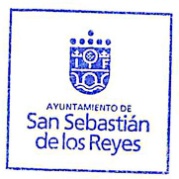 LA ALCALDESA, Fdo.: Lucia Soledad Fernández Alonso